363120,  ст. Архонская, ул. Ворошилова, 44, 8 (867 39) 3 12 79, e-mail: tchernitzkaja.ds23@yandex.ru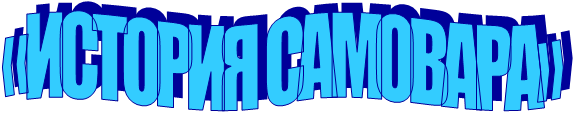 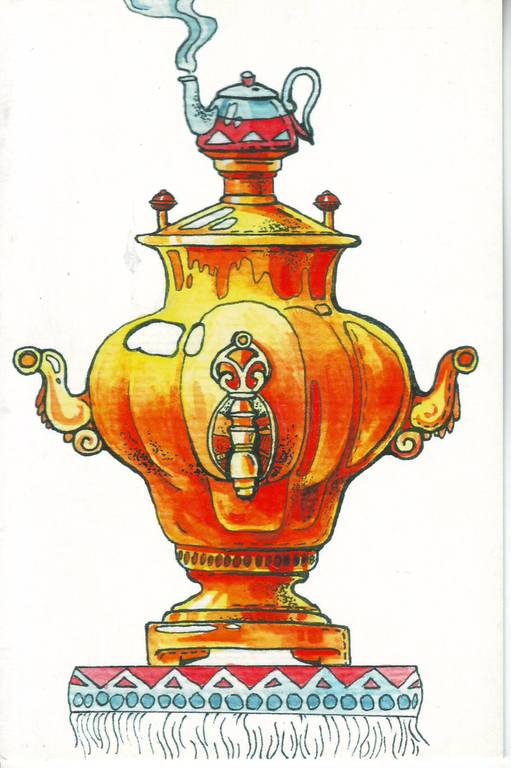 «ИСТОРИЯ САМОВАРА»Ребята, как вы думаете: « Почему назвали самовар  « САМОВАРОМ»?  (Ответы детей). Всем известно, что самовар – это устройство для приготовления кипятка. «Сам варит» - отсюда и слово произошло «самовар».Давайте вместе его произнесем: «Самовар». (Произносим 2 – 3 раза).Самовар имеет длинную и весьма занимательную историю. Она тесным образом связана с историей России, русского быта. За относительно короткое историческое время самовар сумел стать необходимым предметом в жизни любого россиянина.  Без самовара не обходилось ни одно семейное событие или прием гостей, в столице или в провинции практически в каждой семье стояли «чудо – водогреи». «Придет ли, бывало кто из уезда, зайдет ли вечерком  гость ближний – и сразу же: «Самоварчик! » и уж пыхтит на столе как символ гостеприимства. Домашнее желтобрюхое божество, и угощение на скатерти – и мед, и крендели …». Да и сейчас во многих семьях есть самовар. Такая долгая жизнь связана с главной задачей самовара – приготовлением кипятка для чая. Этот напиток, появившийся на Руси ещё в 17 – м веке, стал одним из любимых, а чаепитие – традиционным ритуалом приема гостей. Самовар видели все, но не все знают, как он устроен. Посмотрите, что у него в нутрии. СЛАЙД № 2Такой самовар назывался «Жаровым» . В старину люди пользовались только жаровыми самоварами. Внутри самовара находится труба. В нее засыпали сосновые сухие шишки  или древесный уголь. Поджигали их лучиной и раздували огонь сапогом, а когда закипала в самоваре вода, то в специальное приспособление наверху в самоваре устанавливали заварной чайник. Только он ребята был очень не удобен в городских условиях. И тогда тульские мастера – умельцы придумали и стали изготавливать вот такие самовары.СЛАЙД № 3Такой самовар называется электрическим. Посмотрите, что у него в нутрии. А в нутрии у него – спираль, она нагревает воду с помощью электричества.Много легенд ходит о том, где впервые был сделан самовар. Его родиной считают город Тулу. Тогда было много мастеров - «самоварщиков». И каждый хотел, чтобы его самовар был самым лучшим , самым красивым.Их делали разными: большими и маленькими. СЛАЙД № 3В нашей современной жизни самовар может быть фонтаном или памятником, как напоминание будущему поколению о прошлой жизни наших бабушек и дедушек. СЛАЙД №4Главным материалом для изготовления самоваров служили медь зеленая (латунь  и красная (сплав меди и цинка). Иногда самовары серебрили и золотили. Но наша жизнь не стоит на месте, сейчас можно увидеть самовар в самых казалось бы неожиданных материалах. СЛАЙД № 5Формы самоваров также были разными. Наиболее часто встречаются самовары – «Банки», «Рюмки» , «Шарики», у которых есть несколько подвидов : «Арбуз», «Дыня», «Груша». СЛАЙД № 6Одни из самых красивых – самовары: «Ваза» и «Цветок лотоса». А мечта каждого коллекционера  и даже многих музеев  - «Паровоз», «Петух» и «Бочонок». СЛАЙД № 7У самовара собираются взрослые и дети, пьют чаи и доверяют свои тайны. Самовар вошел в каждый дом. Он стал символом добра и домашнего уюта. Дети получали знания, впитывали традиции, учились говорить и слушать у самовара. Этот предмет вошел в классику русской литературы и искусства, как непременный атрибут семейного покоя. Послушайте, как о самоваре пишет А. С. Пушкин: «Смеркалось. На столе, блистая,Шипел вечерний самовар, Китайский чайник нагревая,Под ним клубился лёгкий пар… »				 А. С. Пушкин)Самовар – это символ России и гостеприимства. Он вам понравился? А какой самовар вам понравился? (ответы детей)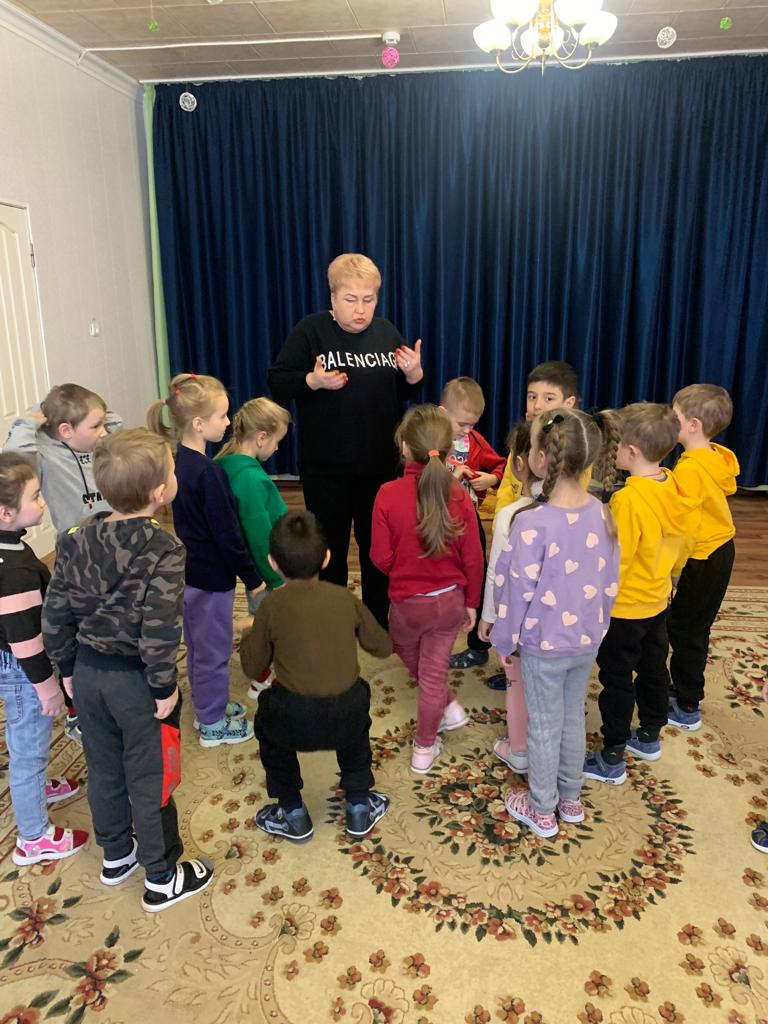 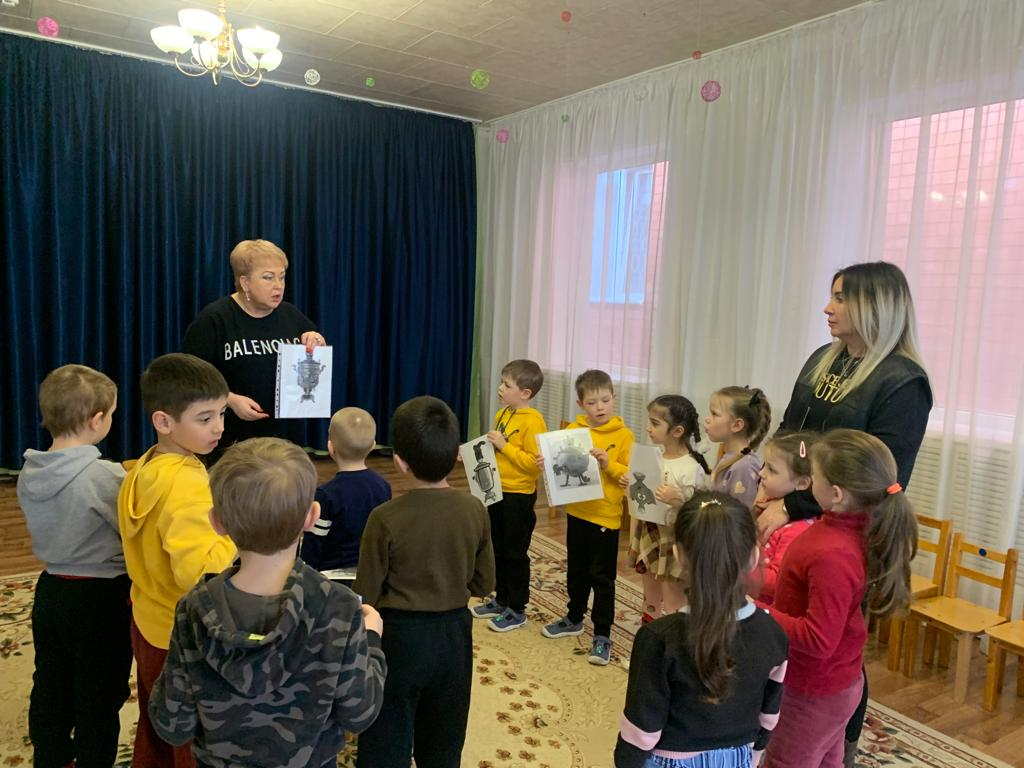 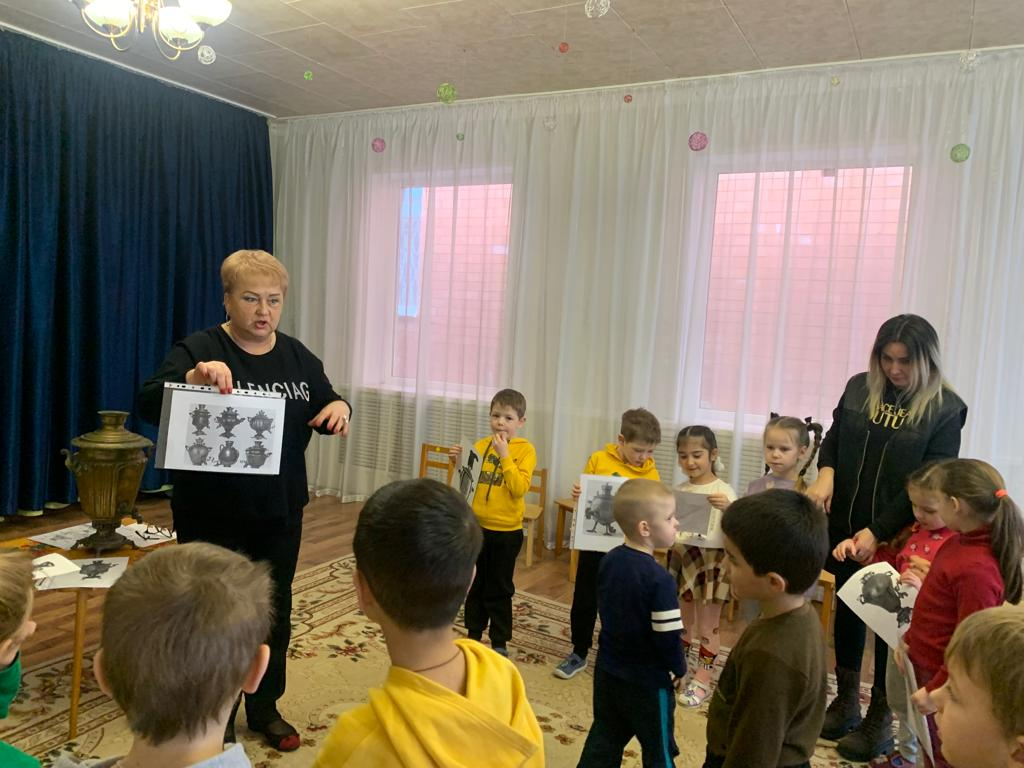 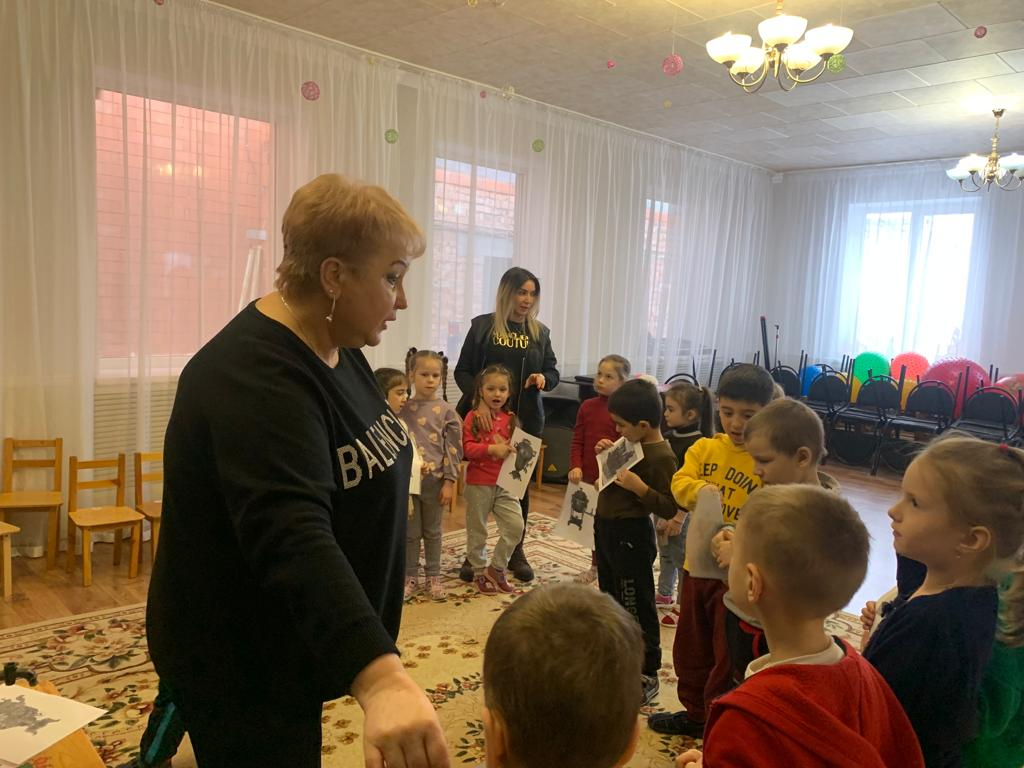 МУНИЦИПАЛЬНОЕ БЮДЖЕТНОЕ ДОШКОЛЬНОЕ ОБРАЗОВАТЕЛЬНОЕ
 УЧРЕЖДЕНИЕ «ДЕТСКИЙ САД №23  СТ. АРХОНСКАЯ»МУНИЦИПАЛЬНОГО ОБРАЗОВАНИЯ - ПРИГОРОДНЫЙ РАЙОНРЕСПУБЛИКИ СЕВЕРНАЯ ОСЕТИЯ – АЛАНИЯ 